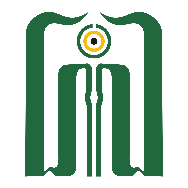 SURAT PERNYATAAN KEHILANGAN KHSYang bertanda tangan dibawah ini:	Nama		:		     	NIM		:	    	Tempat, Tanggal Lahir		:		Prodi		:		Alamat		:	Menyatakan dengan sesungguhnya bahwa saya telah kehilangan Kartu Hasil Studi (KHS):	Semester			:		Alasan Kehilangan				:	Sebagai bukti, saya lampirkan surat keterangan kehilangan dari Kepolisian. Demikian surat pernyataan ini saya buat untuk dipergunakan sebagaimana mestinya.	*) Nb: Setiap permohonan ini harus melampirkan histori/kejadian hilangnya KHS           (di kertas yang berbeda).KEJADIAN KARTU HASIL STUDI YANG HILANGTulungagung,                        Koordinator Program Studi...............................................NIP. ............................................Mahasiswa...............................................NIM. ............................................Mengetahui,Ketua Jurusan...............................................NIP. ............................................Wakil Dekan Bidang AkademikDr. H. MASHUDI, M.Pd.INIP. 1969013120011210